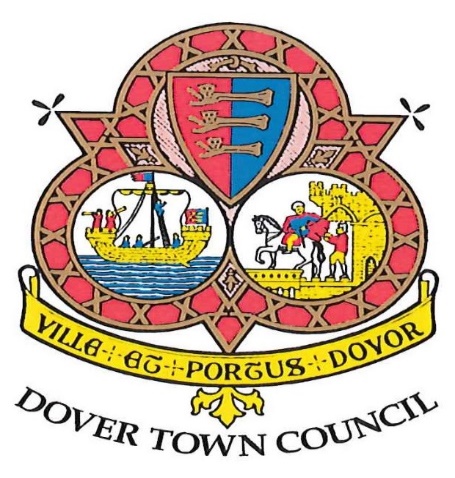 NOTICE OF CANCELLATION FOR COMMITTEE MEETINGS Civic & Special Projects Committee Meeting scheduled for 4th June 2020--------------Planning Committee Meeting scheduled for 8th June 2020THANK YOU